Инструкция по подключению электронной квитанции.Для подключения электронной квитанции необходимо выполнить следующие шаги: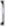 Зайти на сайт ЕИРЦ ЛО http://epd47.ru/;На главной странице выбрать подключение электронной квитанции.        ( выделено красным):З. Заполнить простую форму: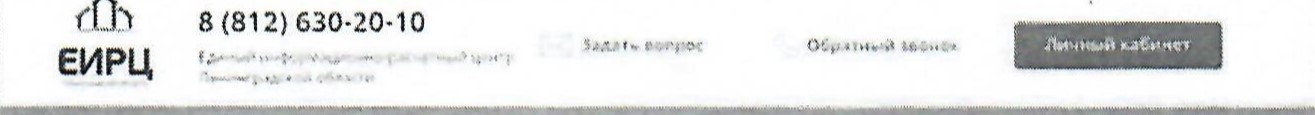 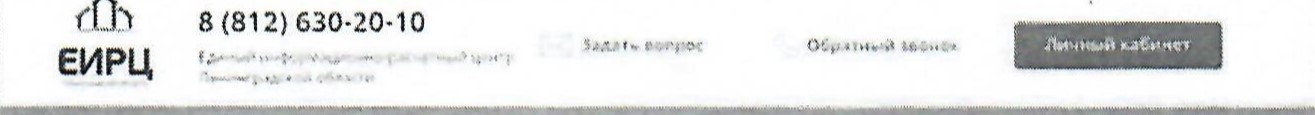 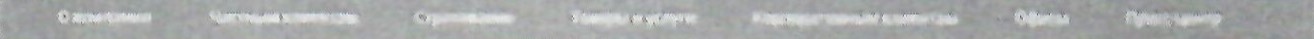 П ГИС ЖКХ просто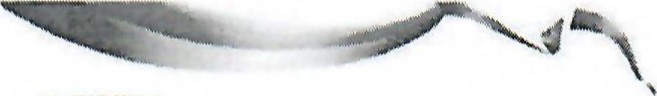 УДОБНО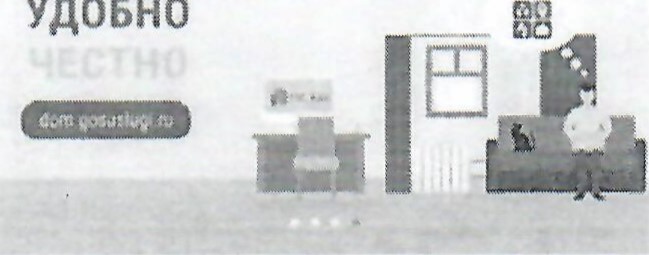 Объединяем область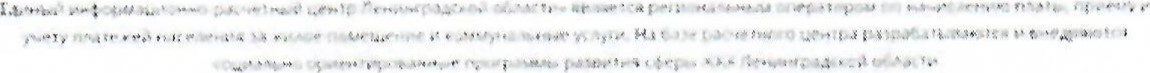 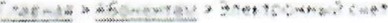 Электронный счетПоля, ланеченеь:е 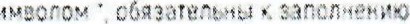 Номер лицевого сче:а •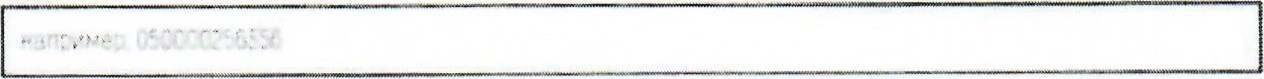 Телефон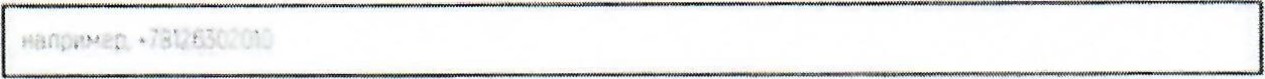 Номер квар:мры '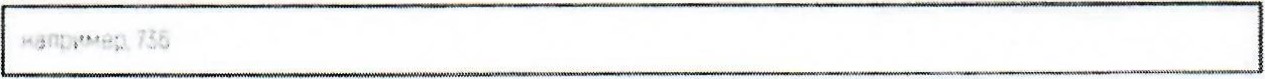 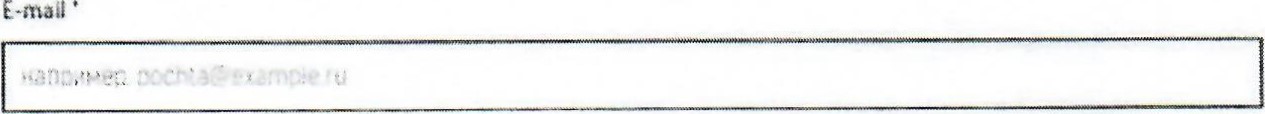 Даю согласие на обра(хлку  '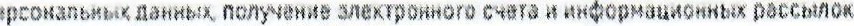 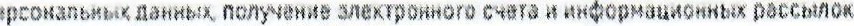 